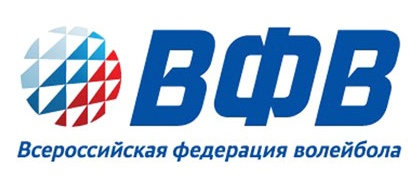                                    ТАБЛИЦАполуфинальных соревнований Первенства России по волейболу                         среди девушек 2001-2002 г.г.р.26.11. – 06.12.2017  г.                                                                   г.Самара,  СК СГАУ                                   Главный судья соревнований:                                          судья  ВК   Коробов В. /г.Самара/№КОМАНДА123456партиимячиочкиместо1Нижегородская область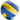 3:02:31:36:642Республика Башкортостан0:31:32:33:933Саратовская область3:12:30:35:744Республика Татарстан3:23:20:36:755Удмуртская Республика3:23:00:36:556Самарская область3:13:03:09:16